      Fiche médicale à remplir par le médecin traitantAfin d'assurer un suivi plus rapide en cas de problème durant le séjour.Médecin traitant (nom et tél) 	Vignette Mutuelle 	Observations médicalesNature de la maladie :	Etat Actuel :	Traitements en cours :	Médicaments :	Régime :	Soins spéciaux :	Crise (genre, traitement) : 	Allergie : 	Précautions spéciales : 	Départ :  Le mercredi 7 juillet 2021 
	à 9h30 (HLN) 
	Retour :   Le samedi 10 juillet 2021Dans le respect des mesures sanitaires en vigueur !---Chambres individuelles sauf pour les couples.---Masque obligatoire
dans les parties communesPrédicateur : l’abbé Quentin CollinHoraire du car pour le départ :ATTENTION AU CHANGEMENT D’HEURES Habay-la-Neuve (place Nothomb)	09h30Jamoigne	09h50Florenville (Place des bus) 	10h00Chassepierre (R. Lecuivre) 	10h15Arrivée à Beauraing vers 11h00Pour le retour, départ de Beauraing à 10h15.Itinéraire inversé.Editeur responsable :Philippe Guiot, chemin de Rulles, 9 – 6740 Etalle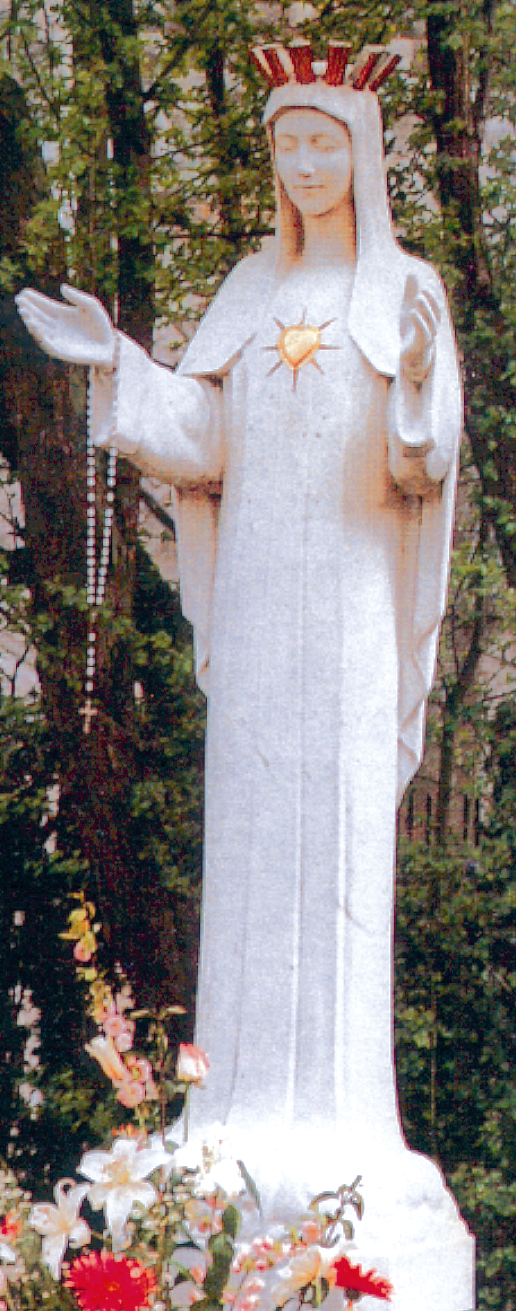 063/57.22.02Chères amies, chers amis	Triduum de Beauraing, temps de rencontres fraternelles ... Paix ... Joie... Ressourcement spirituel ... sous la protection de Notre-Dame au Cœur d'Or.	Notre-Dame nous invite, quel que soit notre âge, à venir aux Sanctuaires de Beauraing, à s’y retrouver entre ami(e)s pour pouvoir ainsi accueillir la grâce de vivre quelques jours auprès d’elle.Nous vous invitons à venir nombreux pour vivre ces moments de fraternité près de Notre-Dame au cœur d’or et accomplir son message « Qu’on vienne ici en pèlerinage »Dans la joie de nous retrouver tous ensemble près du cœur de NOTRE-DAME, nous vous disons à très bientôt, et nous vous assurons, bien chers amis, de toute notre affection et de notre entier dévouement en Notre Seigneur et Notre-Dame.
Voici quelques indications pratiques pour notre séjour.Départ :      Le mercredi 7 juillet 2021 
	(au matin à 9h30 HLN)Retour :      Le samedi 10 juillet 2021Liste des responsables	Tél	Roger GOBERT	063/42.23.45Doyen d'Habay-EtalleJean-Louis BRION 	061/31.10.35Doyen de FlorenvillePhilippe et Marie-Hélène GUIOT	063/57.22.02Chemin de Rulles, 96740 Etalle        Bulletin d'inscription	            à renvoyer le plus rapidement possible UNIQUEMENT aux responsables.NOM (de jeune fille) et Prénom AdresseLocalité 	Téléphone 		Désire participer au triduum du 7 au 10 Juillet 2021 à Beauraing.
Je souhaite (cochez le type de chambre)	Chambre simple/double (avec évier) 
à 140 €/personneChambre double (avec sdb+wc) 
à 165 €/personneChambre simple (avec sdb+wc) 
à 195 €/personneÉtudiant(e) à 70 €/personneAutre desiderata : L’attribution des chambres se fera selon votre souhait (dans la mesure des disponibilités et suivant l’ordre d'inscription) Paiement uniquement sur le compte : BE86 0880-8085-5050 (BIC : BGCCBEBB)du Triduum N-D de Beauraing – Doyenné d’EtalleSi nécessaire, remplir la fiche médicale au verso =>Type de chambreTarifPar personneChambre simple/double (avec évier)140 €Chambre double(avec sdb+wc)Uniquement couples165 €Chambre simple(avec sdb+wc)195 €Étudiant(e)70 €